.Intro: 16 counts (9 secs)S1: HEEL GRIND & HEEL GRIND & CROSS SIDE BEHIND SIDE CROSS ROCKS2: STOMP TOE HEEL TOGETHER, STOMP TOE HEEL TOGETHER, SIDE ROCK, BEHIND SIDE CROSSS3: BALL CROSS, ¼, COASTER, WALK, ½, SHUFFLE ½S4: FWD ROCK & POINT, HOLD, & TOUCH & HEEL & SCUFF HITCH CROSS &* RESTART: Wall 1 after 24 counts [3:00]Thank You To Roni Kyte For Suggesting The MusicDedicated To All The Dancers At Keeley’s Event In OxfordNancy Mulligan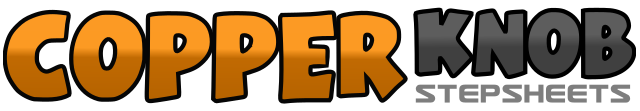 .......拍数:32墙数:4级数:Improver.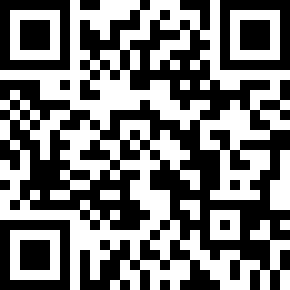 编舞者:Maggie Gallagher (UK) & Gary O'Reilly (IRE) - March 2017Maggie Gallagher (UK) & Gary O'Reilly (IRE) - March 2017Maggie Gallagher (UK) & Gary O'Reilly (IRE) - March 2017Maggie Gallagher (UK) & Gary O'Reilly (IRE) - March 2017Maggie Gallagher (UK) & Gary O'Reilly (IRE) - March 2017.音乐:Nancy Mulligan - Ed Sheeran : (amazon)Nancy Mulligan - Ed Sheeran : (amazon)Nancy Mulligan - Ed Sheeran : (amazon)Nancy Mulligan - Ed Sheeran : (amazon)Nancy Mulligan - Ed Sheeran : (amazon)........1-2&Right heel grind, Step left next to right, Step right next to left3-4&Left heel grind, Step right next to left, Step left next to right5&6&Cross right over left, Step left to left side, Cross right behind left. Step left to left side7-8Cross rock right over left, Recover on left1&2&Stomp right to right side, Touch left toe to left side with left knee turned in towards right, Tap left heel to left side, Step left next to right3&4&Stomp right to right side, Touch left toe close to right with left knee turned in towards right, Tap left heel close to right, Step left next to right5-6Rock right to right side, Recover on left7&8Cross right behind left, Step left to left side, Cross right over left&1-2Step left next to right, Cross right over left, ¼ right stepping back on left3&4Step back on right, Step left next to right, Step forward on right [3:00]5-6Walk forward on left, ½ left stepping back on right [9:00]7&8¼ left stepping left to left side, Step right next to left, ¼ left stepping forward on left [3:00]  *Restart Wall 11-2Rock forward on right, Recover on left&3-4Step right next to left, Point left toe forward keeping left leg straight, HOLD&5Step left next to right, Touch right toe next to left&6Step slightly back on right, Tap left heel forward&7&8Step left next to right, Scuff right forward, Hitch right up, Cross right over left&Step left slightly to left side